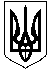 Чернівецька обласна державна адміністраціяДепартамент освіти і науки Комунальний обласний позашкільний навчальний заклад «Буковинська Мала академія наук учнівської молоді»58029,Чернівецька обл.,м.Чернівці,вул.Сторожинецька,62 факс(0372) 57-30-76.тел 55-58-34 e-mail: bmanсv@gmail.comНАКАЗ30.12.2020               		м. Чернівці				№ 25Про затвердження  Правил поведінки в закладі для слухачів КОПНЗ «Буковинська Мала академія наук учнівської молоді»Відповідно до Положення про Малу академію наук України, затвердженого наказом Міністерства освіти і науки України від 24.02.2006  №172/2006,  Статуту Буковинської Малої академії наук учнівської молоді та з метою створення безпечних умов перебування всіх учасників освітнього процесу та дотримання правил внутрішнього розпорядку закладу Н А К А З У Ю :Затвердити Правила поведінки в закладі для слухачів КОПНЗ «Буковинська Мала академія наук учнівської молоді», що додаються.  Розмісти вищезазначені Правила поведінки в закладі на інформаційному сайті БМАНУМ.Довести до відома слухачів БМАНУМ, щорічно, жовтень.Контроль за виконанням наказу залишаю за собою     Директор БМАНУМ 			Марія ТРІСКАЗАТВЕРДЖЕНО Наказ БМАНУМ№ 25 від 30.12.2020 р. Правила поведінки в закладі для слухачів БМАНУМ І. Загальні положення	Правила поведінки вихованців базуються на Законі України «Про позашкільну освіту» та Статуту Буковинської Малої академії наук учнівської молоді.	Правила для слухачів комунального обласного позашкільного навчального закладу «Буковинська Мала академія наук учнівської молоді» встановлюють норми поведінки під час їх перебування на навчальних заняттях, які відбуваються на базі Чернівецького національного університету імені Ю.Федьковича, Буковинського державного  медичного університету та Буковинської Малої академії наук учнівської молоді.	Ці Правила розповсюджуються на всіх слухачів закладу і є обов’язковими для виконання під час освітнього процесу та усіх заходів, що проводяться БМАНУМ.ІІ. Загальні правила поведінки1. Слухачі зобов’язані:регулярно відвідувати заняття;дотримуватися правил техніки безпеки під час проведення лабораторних і практичних занять та по дорозі до закладу;приходити на заняття в чистому одязі ділового стилю та чистому взутті, з охайною зачіскою;вести конспекти під час занять;попереджати викладача про поважну причину, через яку слухач не може з’явитися на заняття;виходити з аудиторії по завершенню занять з дозволу викладача;самостійно опрацювати матеріал занять, що були пропущені;оволодівати знаннями, вміннями, практичними навичками відповідно до своїх здібностей, обдарувань, уподобань та інтересів;дотримуватися вимог Статуту, правил внутрішнього розпорядку закладу;поважати гідність, права, свободи та законні інтереси всіх учасників освітнього процесу, дотримуватися етичних норм;спілкуватися з викладачами та одногрупниками виважено, привітно і доброзичливо;не допускати конфліктів та проявів булінгу (цькування) по відношенню до будь-кого;дотримуватись принципів академічної доброчесності;дотримуватись чистоти і порядку в приміщенні та на території закладу, бережно поводитися зі своїми речами та речами товаришів. 2. Слухачам заборонено:пропускати заняття без поважних причин;приносити, передавати та вживати спиртні напої, тютюнові вироби, токсичні або наркотичні речовини, будь-які засоби і речовини, які можуть призвести до вибухів і пожеж;вживати непристойні вирази і жести;застосовувати фізичну силу для з’ясування відносин, залякування або вимагання;скоювати дії, небезпечні для власного життя і здоров’я оточуючих;під час занять створювати галас, шуміти, відволікатися самому і відволікати інших сторонніми розмовами, іграми та будь-чим, що не стосується занять;знаходитися у навчальних аудиторіях після закінчення занять без нагляду працівників закладу;брати без дозволу чужі речі; знайдені загублені або забуті речі вихованці повинні здати викладачу БМАНУМ.3. Слухачі мають право:користуватися матеріально-технічною базою навчальних аудиторій;відвідувати Наукову бібліотеку Чернівецького національного університету імені Ю.Федьковича та бібліотеку Буковинського державного медичного університету;відвідувати індивідуальні консультації щодо написання науково-дослідницьких робіт;користуватися на заняттях гаджетами лише для навчання;брати участь в інтелектуальних заходах різних рівнів;брати участь в органах учнівського самоврядування;брати участь у Всеукраїнських наукових профільних школах та заходах МАНУ;бути учасником обласної наукової профільної школи для обдарованих учнів «Інтелект Буковини» та профільних оздоровчих змін у ПОВЗ «Лунка»;публікувати результати наукових досліджень у ЗМІ та наукових виданнях.ІІІ. Поведінка слухачів БМАНУМ під час занять, організованих в дистанційній форміСвоєчасно підключатись до онлайн-занять.Інформувати викладача про технічні та інші проблеми.Дотримуватись етичних норм.Дотримуватись вказівок науково-педагогічних працівників щодо самостійного опрацювання матеріалу.